Go to https://calbaptist.curriculog.com/ and login using your CBU credentials.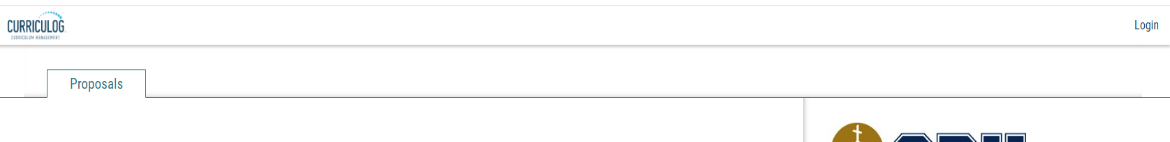 Click on “New Proposal”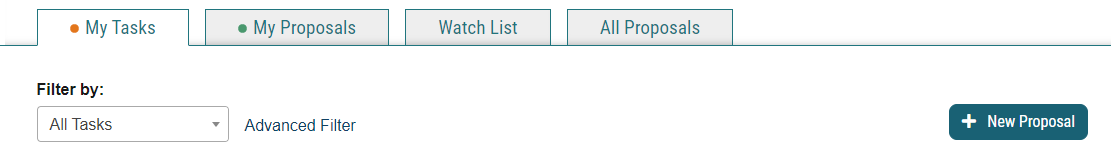 Hover mouse over appropriate proposal and click on the green check to Start Proposal.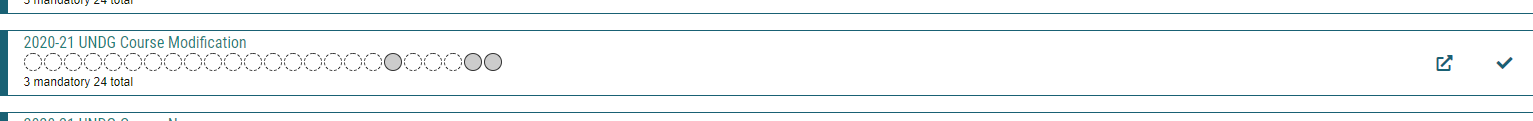 Proposals with a blue page and arrow will allow you to import current data from the catalog (Course Deletion; Course Modification; Program Deletion; Program Modification) 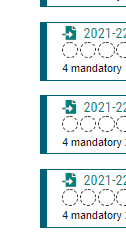 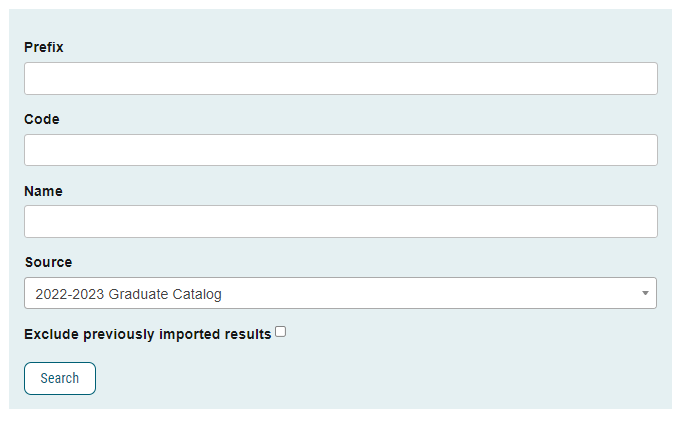 OR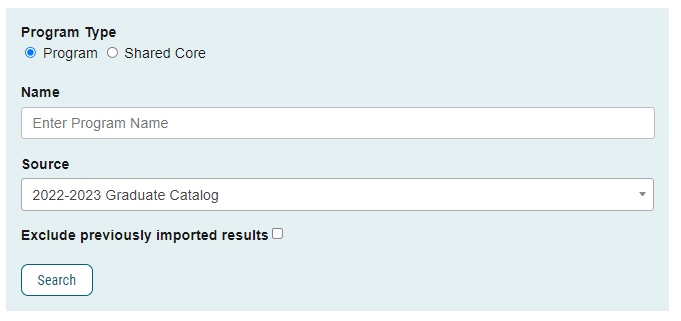 Make your edits to the proposal. You can leave and come back – it will save all work. Click “Save All Changes”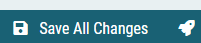 Attach supporting documents, click on the “Files” icon located in the Proposal Toolbox, then click on “Choose File”. Once you have selected the document, click the “Upload” button.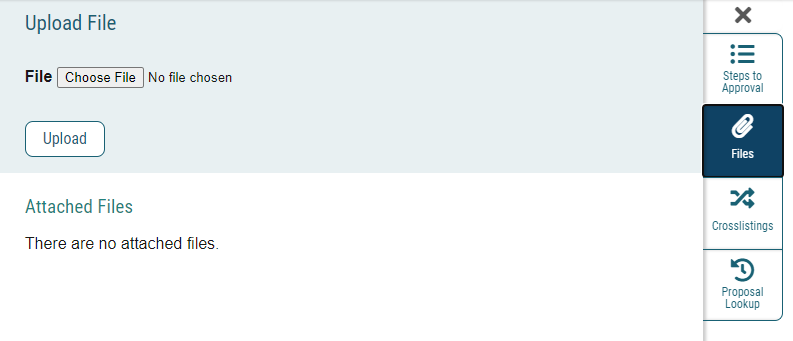 At the top of the page, click the rocket icon to validate and launch the proposal.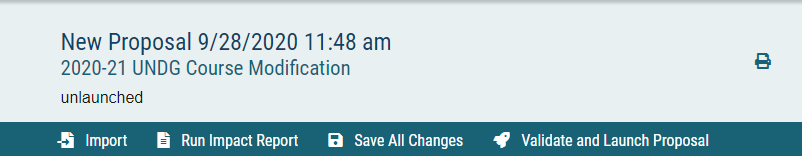 If there are validation errors, click “Show Me” and add or save the data, then re-launch the proposal (Step 10).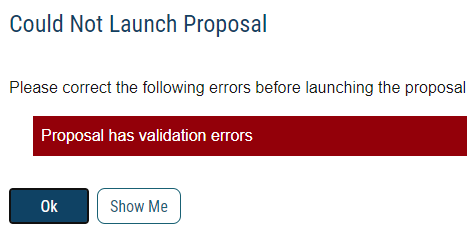 Click the “Launch Proposal” button. You will be the first step in the approval process.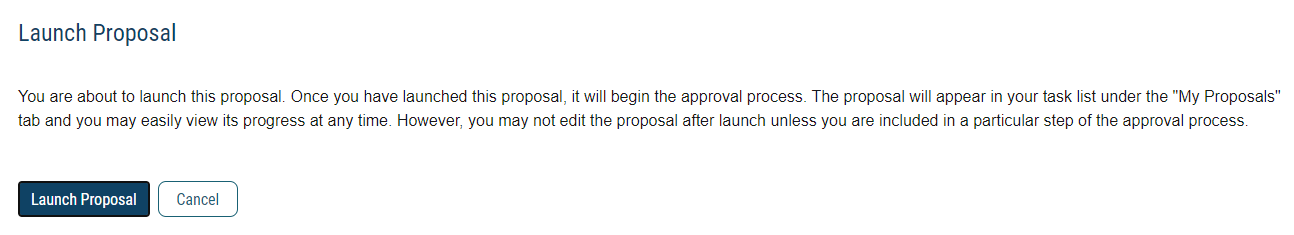 